Adı soyadı: ………………………………………….. No: ……        Aldığı Not: ……..                           18/03/2021ATATÜRK İLKOKULU 3/D SINIFI MATEMATİK DERSİ YAZILI SORULARIAşağıdaki kesirlerin okunuşlarını karşılarına yazınız.2   ……………………………..…………. 51 …………………………….…………...775 yumurtanın 3/5’ü kaç yumurta eder?Aşağıdaki kesirleri sayı doğrusu üzerinde gösteriniz.1 234Annem 40 yaşındadır. Benim yaşım annemin yaşının 2/10’sinden 3 fazladır. Benim yaşım kaçtır?Aşağıdaki kesirleri şekil ile gösteriniz.2614Bir kasa domatesin 3/7’ü satıldı. Geriye 12 kilo domates kaldı. Bir kasa domates kaç kilodur?Bir bölme işleminde bölen 5, bölüm 9, kalan 3’tür. Bölünen sayı kaçtır?84 lirayı 3 kardeş eşit olarak paylaşıyorlar. Her birine kaç lira düşer?Bir basamaklı en küçük sayının 10 katı kaçtır? Okulumuzda 12 tane 3. Sınıf var. Her sınıfta 32 öğrenci olduğuna göre okulumuzun 3. sınıf öğrenci sayısı kaçtır? derskitabicevaplarim.comBAŞARILAR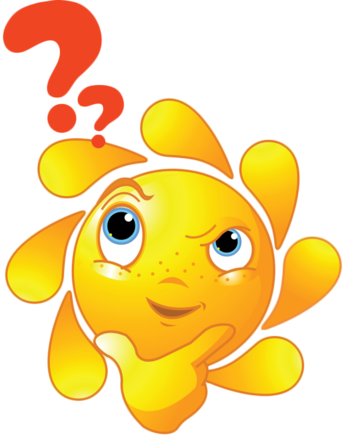 